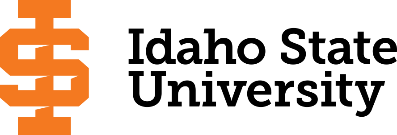 BA/BS-CPH, School Health Concentration										Page 2                                                                                                                                                     Course Subject and TitleCr. Min. Grade*GE, UU or UM**Sem. Offered**Sem. OfferedPrerequisitePrerequisiteCo-RequisiteCo-RequisiteCo-RequisiteCo-RequisiteCo-RequisiteSemester OneSemester OneSemester OneSemester OneSemester OneSemester OneSemester OneSemester OneSemester OneSemester OneSemester OneSemester OneSemester OneGE Objective 1: ENGL 1101 Writing and Rhetoric I3C-GEGEAppropriate placement scoreGE Objective 3: MATH 1153 Introduction to Statistics    Or MGT 2216 Business Statistics3GEGEMATH 1108 or equivalentGE Objective 3: MATH 1153 Introduction to Statistics    Or MGT 2216 Business Statistics3GEGEMATH 1108 or equivalentGE Objective 5: BIOL 1101 and 1101L Biology I4GEGEMATH 1108MATH 1108MATH 1108MATH 1108MATH 1108MATH 1108GE Objective 7 or 8:3GEGEF,SF,SCPH 2200 Promoting Wellness3F,S,SuF,S,Su                                                                                            Total16Semester TwoSemester TwoSemester TwoSemester TwoSemester TwoSemester TwoSemester TwoSemester TwoSemester TwoSemester TwoSemester TwoSemester TwoSemester TwoGE Objective 1: ENGL 1102 Writing and Rhetoric II3C-GEGEENGL 1101 or equivalentGE Objective 2: COMM 1101 Principles of Speech3GEGEF,SF,SGE Objective 6: 3GEGEF,SF,SGE Objective 6: PSYC 1101 Introduction to General Psychology Or SOC 1102 Social Problems3GEGEF,S,SuF,S,SuGE Objective 6: PSYC 1101 Introduction to General Psychology Or SOC 1102 Social Problems3GEGEF,S,SuF,S,SuCPH 2221 Introduction to Community and Public Health3F,SF,S                                                                                            Total15Semester ThreeSemester ThreeSemester ThreeSemester ThreeSemester ThreeSemester ThreeSemester ThreeSemester ThreeSemester ThreeSemester ThreeSemester ThreeSemester ThreeSemester ThreeGE Objective 4: 3GEGEGE Objective 5: NTD 2239 Nutrition 3GEGEGE Objective 9: EDUC 2204 Families, Community, Culture3GEGEEDUC 2201: Development & Individual Differences3CF,S SuF,S Su26 cr.; 2.75 GPA; ENGL 1101/1101P26 cr.; 2.75 GPA; ENGL 1101/1101P26 cr.; 2.75 GPA; ENGL 1101/1101PFree Electives3                                                                                             Total15Semester FourSemester FourSemester FourSemester FourSemester FourSemester FourSemester FourSemester FourSemester FourSemester FourSemester FourSemester FourSemester FourEDUC 3308: Foundations of Ed Knowledge, Plan & Assess3CUMUMF, SF, SAdm. to TE; Fieldwork Placement PlanAdm. to TE; Fieldwork Placement PlanAdm. to TE; Fieldwork Placement PlanAdm. to TE; Fieldwork Placement PlanAdm. to TE; Fieldwork Placement PlanGE Objective 4:3GEGECPH 4442 Environmental Health in Comm and Public Health3UMUMS, DS, DCPH 4415 Research Methods in Public Health3UMUMS, DS, DFree Electives3                                                                                             Total15Semester FiveSemester FiveSemester FiveSemester FiveSemester FiveSemester FiveSemester FiveSemester FiveSemester FiveSemester FiveSemester FiveSemester FiveSemester FiveCPH 4406 Epidemiology3UMUMFFMATH 1153 or MGT 2216CPH 4410 Health Behavior Change Theory and Application3UMUMF,DF,DCPH 2200, and CPH 2221ENGL 3307 Professional and Technical Writing3UMUMF, SF, SCompleted 45 cr. And ENGL 1102Completed 45 cr. And ENGL 1102Free Electives6                                                                                              Total15Semester SixSemester SixSemester SixSemester SixSemester SixSemester SixSemester SixSemester SixSemester SixSemester SixSemester SixSemester SixSemester SixCPH 4432 Community and Public Health3UMUMSSCPH 4405 Leadership and Policy3UMUMSSCPH 4430 Curriculum and Methods in Health Education 3UMUMSSPermission of instructor Free Electives5                                                                                              Total14Semester SevenSemester SevenSemester SevenSemester SevenSemester SevenSemester SevenSemester SevenSemester SevenSemester SevenSemester SevenSemester SevenSemester SevenSemester SevenEDUC 3302: Classroom Motivation and Management3CUMUMF,S,SuF,S,SuAdm. to TE; EDUC 2201, 2204, 3301, 3308Adm. to TE; EDUC 2201, 2204, 3301, 3308Adm. to TE; EDUC 2201, 2204, 3301, 3308Adm. to TE; EDUC 2201, 2204, 3301, 3308EDUC 3311, 4408EDUC 3311, 4408EDUC 3311: Instructional Technology3CUMUMF, SF, SAdm. to TE; EDUC 2215, 3308EDUC 4408EDUC 4408EDUC 4408EDUC 4408EDUC 4408EDUC 4408: Pre Intern Field Exp. Seminar3CUMUMAdm. to TE; EDUC 3308EDUC 3311EDUC 3311EDUC 3311EDUC 3311EDUC 3311SPED 3350: Creating Inclusive Classrooms3CUMUMAdm. to TEEDUC 4408EDUC 4408EDUC 4408EDUC 4408EDUC 4408CPH 4420  Program Planning  3UMUMFFCPH 4410                                                                                               Total                                        15Semester Eight   Semester Eight   Semester Eight   Semester Eight   Semester Eight   Semester Eight   Semester Eight   Semester Eight   Semester Eight   Semester Eight   Semester Eight   Semester Eight   Semester Eight   EDUC 4493 Student Teaching12CUMUMF, SF, SCPH 4435 Health Program Evaluation and Research 3UMUMS,DS,DCPH4420                                                                                               Total                                              15*GE=General Education Objective, UU=Upper Division University, UM= Upper Division Major**See Course Schedule section of Course Policies page in the e-catalog (or input F, S, Su, etc.)*GE=General Education Objective, UU=Upper Division University, UM= Upper Division Major**See Course Schedule section of Course Policies page in the e-catalog (or input F, S, Su, etc.)*GE=General Education Objective, UU=Upper Division University, UM= Upper Division Major**See Course Schedule section of Course Policies page in the e-catalog (or input F, S, Su, etc.)*GE=General Education Objective, UU=Upper Division University, UM= Upper Division Major**See Course Schedule section of Course Policies page in the e-catalog (or input F, S, Su, etc.)*GE=General Education Objective, UU=Upper Division University, UM= Upper Division Major**See Course Schedule section of Course Policies page in the e-catalog (or input F, S, Su, etc.)*GE=General Education Objective, UU=Upper Division University, UM= Upper Division Major**See Course Schedule section of Course Policies page in the e-catalog (or input F, S, Su, etc.)*GE=General Education Objective, UU=Upper Division University, UM= Upper Division Major**See Course Schedule section of Course Policies page in the e-catalog (or input F, S, Su, etc.)*GE=General Education Objective, UU=Upper Division University, UM= Upper Division Major**See Course Schedule section of Course Policies page in the e-catalog (or input F, S, Su, etc.)*GE=General Education Objective, UU=Upper Division University, UM= Upper Division Major**See Course Schedule section of Course Policies page in the e-catalog (or input F, S, Su, etc.)*GE=General Education Objective, UU=Upper Division University, UM= Upper Division Major**See Course Schedule section of Course Policies page in the e-catalog (or input F, S, Su, etc.)*GE=General Education Objective, UU=Upper Division University, UM= Upper Division Major**See Course Schedule section of Course Policies page in the e-catalog (or input F, S, Su, etc.)*GE=General Education Objective, UU=Upper Division University, UM= Upper Division Major**See Course Schedule section of Course Policies page in the e-catalog (or input F, S, Su, etc.)*GE=General Education Objective, UU=Upper Division University, UM= Upper Division Major**See Course Schedule section of Course Policies page in the e-catalog (or input F, S, Su, etc.)2022-2023  Major RequirementsCRGENERAL EDUCATION OBJECTIVESSatisfy Objectives 1,2,3,4,5,6 (7 or 8) and 9GENERAL EDUCATION OBJECTIVESSatisfy Objectives 1,2,3,4,5,6 (7 or 8) and 9GENERAL EDUCATION OBJECTIVESSatisfy Objectives 1,2,3,4,5,6 (7 or 8) and 9GENERAL EDUCATION OBJECTIVESSatisfy Objectives 1,2,3,4,5,6 (7 or 8) and 936  cr. min36  cr. minMAJOR REQUIREMENTS 661. Written English  (6 cr. min)                                ENGL 11011. Written English  (6 cr. min)                                ENGL 11011. Written English  (6 cr. min)                                ENGL 11011. Written English  (6 cr. min)                                ENGL 110133Community Health Core30                                                                                    ENGL 1102                                                                                    ENGL 1102                                                                                    ENGL 1102                                                                                    ENGL 110233CPH 2200 Promoting Wellness32. Spoken English   (3 cr. min)                               COMM 11012. Spoken English   (3 cr. min)                               COMM 11012. Spoken English   (3 cr. min)                               COMM 11012. Spoken English   (3 cr. min)                               COMM 110133CPH 2221 Introduction to Community and Public Health33. Mathematics      (3 cr. min)                            MATH 1153 or MGT 22163. Mathematics      (3 cr. min)                            MATH 1153 or MGT 22163. Mathematics      (3 cr. min)                            MATH 1153 or MGT 22163. Mathematics      (3 cr. min)                            MATH 1153 or MGT 221633CPH 4405 Leadership and Policy  34. Humanities, Fine Arts, Foreign Lang.    (2 courses; 2 categories; 6 cr. min)4. Humanities, Fine Arts, Foreign Lang.    (2 courses; 2 categories; 6 cr. min)4. Humanities, Fine Arts, Foreign Lang.    (2 courses; 2 categories; 6 cr. min)4. Humanities, Fine Arts, Foreign Lang.    (2 courses; 2 categories; 6 cr. min)4. Humanities, Fine Arts, Foreign Lang.    (2 courses; 2 categories; 6 cr. min)4. Humanities, Fine Arts, Foreign Lang.    (2 courses; 2 categories; 6 cr. min)CPH 4406 Epidemiology3CPH 4410 Health Behavior Change Theory and Application3CPH 4415 Research Methods in Public Health3CPH 4420 Program Planning35. Natural Sciences         (2 lectures-different course prefixes, 1 lab; 7 cr. min)5. Natural Sciences         (2 lectures-different course prefixes, 1 lab; 7 cr. min)5. Natural Sciences         (2 lectures-different course prefixes, 1 lab; 7 cr. min)5. Natural Sciences         (2 lectures-different course prefixes, 1 lab; 7 cr. min)5. Natural Sciences         (2 lectures-different course prefixes, 1 lab; 7 cr. min)5. Natural Sciences         (2 lectures-different course prefixes, 1 lab; 7 cr. min)CPH 4432 Community and Public Health 3BIOL 1101 and labBIOL 1101 and labBIOL 1101 and labBIOL 1101 and lab44CPH 4435  Health Program Evaluation and Research 3NTD 2239                                                                                                 NTD 2239                                                                                                 NTD 2239                                                                                                 NTD 2239                                                                                                 CPH 4442 Environmental Health and Community and Public Health36. Behavioral and Social Science        (2 courses-different prefixes; 6 cr. min)6. Behavioral and Social Science        (2 courses-different prefixes; 6 cr. min)6. Behavioral and Social Science        (2 courses-different prefixes; 6 cr. min)6. Behavioral and Social Science        (2 courses-different prefixes; 6 cr. min)6. Behavioral and Social Science        (2 courses-different prefixes; 6 cr. min)6. Behavioral and Social Science        (2 courses-different prefixes; 6 cr. min)School Health Concentration  3PSYC 1101 or SOC 1102PSYC 1101 or SOC 1102PSYC 1101 or SOC 1102PSYC 1101 or SOC 110233CPH 4430 Curriculum and Methods in Health Education 3One Course from EITHER Objective 7 OR  8                    (1course;  3 cr. min)One Course from EITHER Objective 7 OR  8                    (1course;  3 cr. min)One Course from EITHER Objective 7 OR  8                    (1course;  3 cr. min)One Course from EITHER Objective 7 OR  8                    (1course;  3 cr. min)One Course from EITHER Objective 7 OR  8                    (1course;  3 cr. min)One Course from EITHER Objective 7 OR  8                    (1course;  3 cr. min)Professional Education Core 307. Critical Thinking7. Critical Thinking7. Critical Thinking7. Critical ThinkingEDUC 2201 Development and Individual Differences38. Information Literacy   8. Information Literacy   8. Information Literacy   8. Information Literacy   EDUC 2204 Families Community Culture                             (counted in GE Obj. 9)EDUC 2204 Families Community Culture                             (counted in GE Obj. 9)9. Cultural Diversity                                                             (1 course;  3 cr. min)9. Cultural Diversity                                                             (1 course;  3 cr. min)9. Cultural Diversity                                                             (1 course;  3 cr. min)9. Cultural Diversity                                                             (1 course;  3 cr. min)9. Cultural Diversity                                                             (1 course;  3 cr. min)9. Cultural Diversity                                                             (1 course;  3 cr. min)EDUC 3302 Motivation and Management 3EDUC 2204EDUC 2204EDUC 2204EDUC 220433EDUC 3308 Fdns of Educational Knowledge, Planning, and Assessment 3General Education Elective to reach 36 cr. min.                        (if necessary)General Education Elective to reach 36 cr. min.                        (if necessary)General Education Elective to reach 36 cr. min.                        (if necessary)General Education Elective to reach 36 cr. min.                        (if necessary)General Education Elective to reach 36 cr. min.                        (if necessary)General Education Elective to reach 36 cr. min.                        (if necessary)EDUC 3311 Instructional Technology 3SPED 3350 Creating Inclusive Classrooms3                                                                                                  Total GE                                                                                                  Total GE                                                                                                  Total GE                                                                                                  Total GE3737EDUC 4408 Pre-Internship Field Experience Seminar3Undergraduate Catalog and GE Objectives by Catalog Year http://coursecat.isu.edu/undergraduate/programs/Undergraduate Catalog and GE Objectives by Catalog Year http://coursecat.isu.edu/undergraduate/programs/Undergraduate Catalog and GE Objectives by Catalog Year http://coursecat.isu.edu/undergraduate/programs/Undergraduate Catalog and GE Objectives by Catalog Year http://coursecat.isu.edu/undergraduate/programs/Undergraduate Catalog and GE Objectives by Catalog Year http://coursecat.isu.edu/undergraduate/programs/Undergraduate Catalog and GE Objectives by Catalog Year http://coursecat.isu.edu/undergraduate/programs/EDUC 4493 Student Teaching 12Undergraduate Catalog and GE Objectives by Catalog Year http://coursecat.isu.edu/undergraduate/programs/Undergraduate Catalog and GE Objectives by Catalog Year http://coursecat.isu.edu/undergraduate/programs/Undergraduate Catalog and GE Objectives by Catalog Year http://coursecat.isu.edu/undergraduate/programs/Undergraduate Catalog and GE Objectives by Catalog Year http://coursecat.isu.edu/undergraduate/programs/Undergraduate Catalog and GE Objectives by Catalog Year http://coursecat.isu.edu/undergraduate/programs/Undergraduate Catalog and GE Objectives by Catalog Year http://coursecat.isu.edu/undergraduate/programs/Additional Required CoursesENGL 3307 Professional and Technical Writing3MAP Credit SummaryMAP Credit SummaryMAP Credit SummaryMAP Credit SummaryCRCRMajor Major Major Major    66   66General Education General Education General Education General Education    37   37Upper Division Free Electives to reach 36 creditsUpper Division Free Electives to reach 36 creditsUpper Division Free Electives to reach 36 creditsUpper Division Free Electives to reach 36 credits00Required General Education--Free Electives to reach 120 creditsFree Electives to reach 120 creditsFree Electives to reach 120 creditsFree Electives to reach 120 credits   17   17BIOL 1101 and 1101L Biology I                                                            (counted in GE)BIOL 1101 and 1101L Biology I                                                            (counted in GE)                                                                                     TOTAL                                                                                     TOTAL                                                                                     TOTAL                                                                                     TOTAL120120COMM 1101 Principles of Speech                                                       (counted in GE)COMM 1101 Principles of Speech                                                       (counted in GE)ENGL 1101 Writing and Rhetoric I                                                     (counted in GE)ENGL 1101 Writing and Rhetoric I                                                     (counted in GE)ENGL 1102 Writing and Rhetoric II                                                   (counted in GE)ENGL 1102 Writing and Rhetoric II                                                   (counted in GE)Either MATH 1153 Introduction to Statistics                                    (counted in GE)                 OR       MGT 2216 Business Statistics   Either MATH 1153 Introduction to Statistics                                    (counted in GE)                 OR       MGT 2216 Business Statistics   Either MATH 1153 Introduction to Statistics                                    (counted in GE)                 OR       MGT 2216 Business Statistics   Either MATH 1153 Introduction to Statistics                                    (counted in GE)                 OR       MGT 2216 Business Statistics   Graduation Requirement Minimum Credit ChecklistGraduation Requirement Minimum Credit ChecklistGraduation Requirement Minimum Credit ChecklistConfirmedConfirmedConfirmedNTD 2239                                                                                                 (counted in GE)NTD 2239                                                                                                 (counted in GE)Minimum 36 cr. General Education Objectives (15 cr. AAS)Minimum 36 cr. General Education Objectives (15 cr. AAS)Minimum 36 cr. General Education Objectives (15 cr. AAS)xxxEither PSYC Introduction to Psychology                                            (counted in GE)  OR       SOC 1102 Social ProblemsEither PSYC Introduction to Psychology                                            (counted in GE)  OR       SOC 1102 Social ProblemsMinimum 15 cr. Upper Division in Major (0 cr.  Associate)Minimum 15 cr. Upper Division in Major (0 cr.  Associate)Minimum 15 cr. Upper Division in Major (0 cr.  Associate)xxMinimum 36 cr. Upper Division Overall (0 cr.  Associate)Minimum 36 cr. Upper Division Overall (0 cr.  Associate)Minimum 36 cr. Upper Division Overall (0 cr.  Associate)xxMinimum of 120 cr. Total (60 cr. Associate)Minimum of 120 cr. Total (60 cr. Associate)Minimum of 120 cr. Total (60 cr. Associate)xxAdvising NotesAdvising NotesMAP Completion Status (for internal use only)MAP Completion Status (for internal use only)MAP Completion Status (for internal use only)MAP Completion Status (for internal use only)MAP Completion Status (for internal use only)MAP Completion Status (for internal use only)DateDateDateDateDateOAA or COT:Complete College American Momentum YearMath and English course in first year-Specific GE MATH course identified9 credits in the Major area in first year15 credits each semester (or 30 in academic year)Milestone coursesComplete College American Momentum YearMath and English course in first year-Specific GE MATH course identified9 credits in the Major area in first year15 credits each semester (or 30 in academic year)Milestone coursesComplete College American Momentum YearMath and English course in first year-Specific GE MATH course identified9 credits in the Major area in first year15 credits each semester (or 30 in academic year)Milestone coursesComplete College American Momentum YearMath and English course in first year-Specific GE MATH course identified9 credits in the Major area in first year15 credits each semester (or 30 in academic year)Milestone coursesComplete College American Momentum YearMath and English course in first year-Specific GE MATH course identified9 credits in the Major area in first year15 credits each semester (or 30 in academic year)Milestone coursesComplete College American Momentum YearMath and English course in first year-Specific GE MATH course identified9 credits in the Major area in first year15 credits each semester (or 30 in academic year)Milestone coursesComplete College American Momentum YearMath and English course in first year-Specific GE MATH course identified9 credits in the Major area in first year15 credits each semester (or 30 in academic year)Milestone coursesComplete College American Momentum YearMath and English course in first year-Specific GE MATH course identified9 credits in the Major area in first year15 credits each semester (or 30 in academic year)Milestone coursesComplete College American Momentum YearMath and English course in first year-Specific GE MATH course identified9 credits in the Major area in first year15 credits each semester (or 30 in academic year)Milestone coursesComplete College American Momentum YearMath and English course in first year-Specific GE MATH course identified9 credits in the Major area in first year15 credits each semester (or 30 in academic year)Milestone coursesComplete College American Momentum YearMath and English course in first year-Specific GE MATH course identified9 credits in the Major area in first year15 credits each semester (or 30 in academic year)Milestone coursesComplete College American Momentum YearMath and English course in first year-Specific GE MATH course identified9 credits in the Major area in first year15 credits each semester (or 30 in academic year)Milestone coursesComplete College American Momentum YearMath and English course in first year-Specific GE MATH course identified9 credits in the Major area in first year15 credits each semester (or 30 in academic year)Milestone coursesComplete College American Momentum YearMath and English course in first year-Specific GE MATH course identified9 credits in the Major area in first year15 credits each semester (or 30 in academic year)Milestone coursesComplete College American Momentum YearMath and English course in first year-Specific GE MATH course identified9 credits in the Major area in first year15 credits each semester (or 30 in academic year)Milestone coursesComplete College American Momentum YearMath and English course in first year-Specific GE MATH course identified9 credits in the Major area in first year15 credits each semester (or 30 in academic year)Milestone coursesComplete College American Momentum YearMath and English course in first year-Specific GE MATH course identified9 credits in the Major area in first year15 credits each semester (or 30 in academic year)Milestone coursesComplete College American Momentum YearMath and English course in first year-Specific GE MATH course identified9 credits in the Major area in first year15 credits each semester (or 30 in academic year)Milestone coursesComplete College American Momentum YearMath and English course in first year-Specific GE MATH course identified9 credits in the Major area in first year15 credits each semester (or 30 in academic year)Milestone coursesComplete College American Momentum YearMath and English course in first year-Specific GE MATH course identified9 credits in the Major area in first year15 credits each semester (or 30 in academic year)Milestone coursesComplete College American Momentum YearMath and English course in first year-Specific GE MATH course identified9 credits in the Major area in first year15 credits each semester (or 30 in academic year)Milestone coursesComplete College American Momentum YearMath and English course in first year-Specific GE MATH course identified9 credits in the Major area in first year15 credits each semester (or 30 in academic year)Milestone coursesComplete College American Momentum YearMath and English course in first year-Specific GE MATH course identified9 credits in the Major area in first year15 credits each semester (or 30 in academic year)Milestone coursesComplete College American Momentum YearMath and English course in first year-Specific GE MATH course identified9 credits in the Major area in first year15 credits each semester (or 30 in academic year)Milestone courses                                                                            Form Revised 9.10.2019                                                                            Form Revised 9.10.2019                                                                            Form Revised 9.10.2019                                                                            Form Revised 9.10.2019                                                                            Form Revised 9.10.2019                                                                            Form Revised 9.10.2019